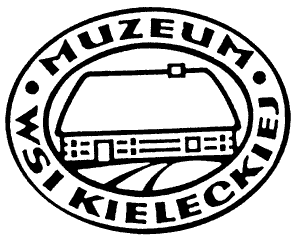 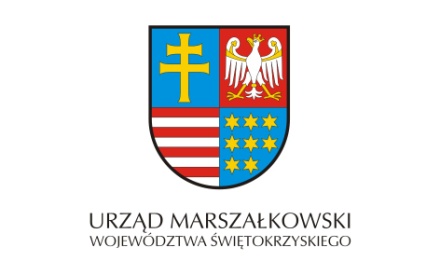 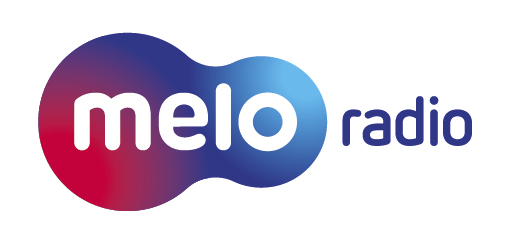 REGULAMIN KONKURSU 
NA „NAJPIĘKNIEJSZE STOISKO SMAKÓW JESIENI”23 WRZEŚNIA 2018 r.Muzeum Wsi KieleckiejPark Etnograficzny w Tokarni1. Organizatorem konkursu jest Urząd Marszałkowski Województwa Świętokrzyskiego, Muzeum Wsi Kieleckiej i Meloradio.2. W konkursie mogą wziąć udział wszyscy wystawcy, zgłoszeni do imprezy Smaki Jesieni.3. Komisja oceniać będzie stoiska pod względem najładniejszego i najciekawszego zaaranżowania stoiska pod względem estetycznym i funkcjonalnym. Ocenie podlegać będzie jedynie sposób prezentacji oferty, a nie sama oferta. 4. Uczestnicy konkursu wyrażają zgodę na wykorzystanie w celach promocyjnych np. 
w wydawnictwach, na stronie internetowej itp. Urzędu Marszałkowskiego Województwa Świętokrzyskiego, Muzeum Wsi Kieleckiej i Meloradio: zdjęć stoisk oraz osób prezentujących te stoiska.5. Konkurs rozstrzygnie  Komisja, która przyzna  3 nagrody główne zwycięskim stoiskom oraz dwa wyróżnienia. Jury składa się z 3 osób.6. Ocena odbędzie się w dniu 23.09.2018 r. od godziny 12.00 do 15.00.7. Ogłoszenie wyników konkursu i wręczenie nagród odbędzie się na scenie ok. godz. 15.00 – 15.30 w dniu 23.09.2018 r.8. Organizator zastrzega sobie prawo do dokonywania zmian w Regulaminie Konkursu.